Инструкционно – технологическая карта.Опиливание металлаИнструментыМатериалыМатериалыОборудованиеПлоские тупоносые напильники с насечкой № 1,2,3,4,5 длиной 250…300 мм с насаженными ручками;Штангенциркуль; Лекальная линейка;Напильники и надфили разных профилей и номеров насечек;ЧертилкиЩетки;Мел;Лак;Заготовки молотков с квадратным бойком;Щетки;Мел;Лак;Заготовки молотков с квадратным бойком;Слесарный верстак с тисками;Накладные губки;Разметочные плиты.Технологический процессТехнологический процессУказания и поясненияУказания и пояснения1. Подготовка рабочего места.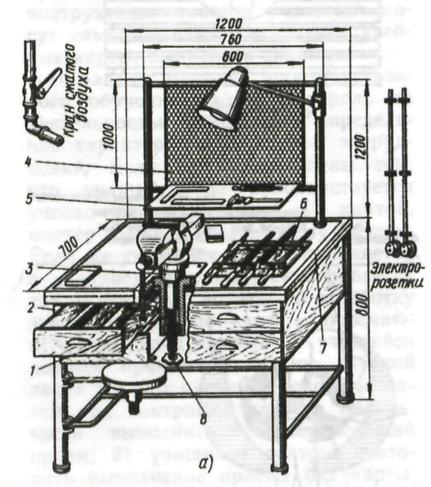 1. Подготовка рабочего места.1. Разложить заготовки, инструменты и приспособления в порядке выполнения упражнений.2. Установить высоту тисков по росту.3. Зажать заготовку в тисках только усилием ручки.1. Разложить заготовки, инструменты и приспособления в порядке выполнения упражнений.2. Установить высоту тисков по росту.3. Зажать заготовку в тисках только усилием ручки.2. Установка высоты тисков по росту.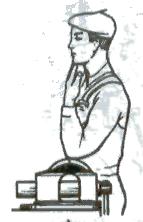 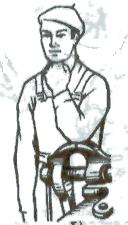 2. Установка высоты тисков по росту.1. При использовании параллельных тисков согнутую в локте левую руку ставят на губки тисков так, чтобы концы выпрямленных пальцев руки касались подбородка.1. При использовании параллельных тисков согнутую в локте левую руку ставят на губки тисков так, чтобы концы выпрямленных пальцев руки касались подбородка.3. Выбор напильника по профилю, по длине, по номеру и по номеру насечки.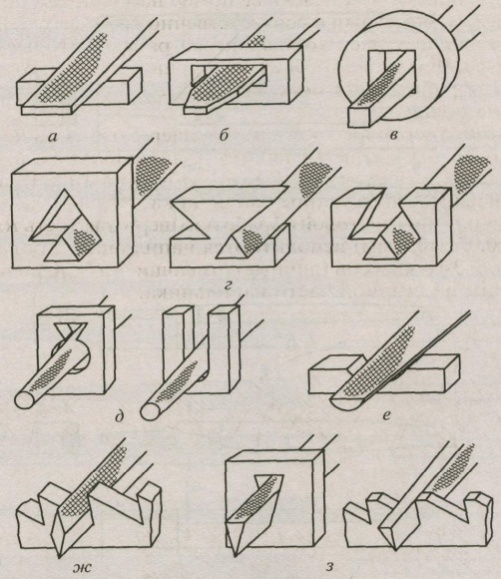 3. Выбор напильника по профилю, по длине, по номеру и по номеру насечки.1. Выбрать профиль напильника в зависимости от формы обрабатываемой заготовки (плоский, круглый, полукруглый, квадратный и т. п.).2. Выбрать длину напильника (она должна быть больше обрабатываемой заготовки на 150 – 200 мм).3.  Выбрать напильник по номеру и по номеру насечки:№ 0,1 – драчевые;№ 2,3 – личные;№ 4,5 – бархатные.Напильник выбирается в зависимости от толщины снимаемого слоя металла и шероховатости поверхности заготовки.1. Выбрать профиль напильника в зависимости от формы обрабатываемой заготовки (плоский, круглый, полукруглый, квадратный и т. п.).2. Выбрать длину напильника (она должна быть больше обрабатываемой заготовки на 150 – 200 мм).3.  Выбрать напильник по номеру и по номеру насечки:№ 0,1 – драчевые;№ 2,3 – личные;№ 4,5 – бархатные.Напильник выбирается в зависимости от толщины снимаемого слоя металла и шероховатости поверхности заготовки.4. Демонстрация рабочего положения при опиливании.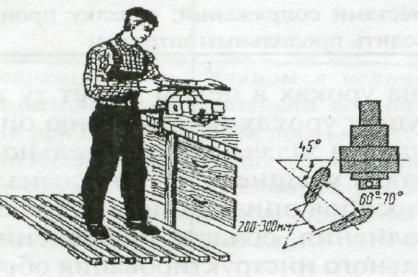 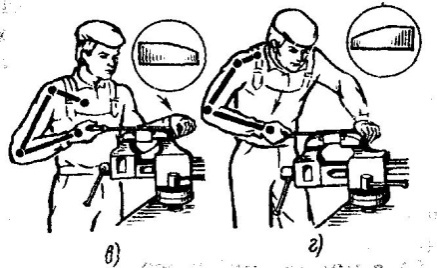 4. Демонстрация рабочего положения при опиливании.1. Стоять перед тисками прямо и устойчиво вполоборота к ним, под углом 45º к оси тисков.2. Поставить ступни ног под углом 60 -70º одна к другой; расстояние между пятками – 200 – 300 мм.3. Установить высоту тисков по росту.Помни:в случае ослабления нажима правой рукой и усиления левой может произойти завал вперед (см. рисунок).при усилении нажима правой рукой и ослабления левой произойдет завал назад (см. рисунок)1. Стоять перед тисками прямо и устойчиво вполоборота к ним, под углом 45º к оси тисков.2. Поставить ступни ног под углом 60 -70º одна к другой; расстояние между пятками – 200 – 300 мм.3. Установить высоту тисков по росту.Помни:в случае ослабления нажима правой рукой и усиления левой может произойти завал вперед (см. рисунок).при усилении нажима правой рукой и ослабления левой произойдет завал назад (см. рисунок)5. Демонстрация рабочих движений и балансировки напильника.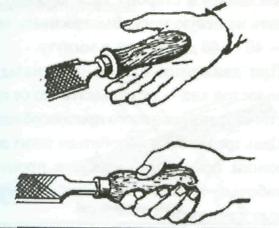 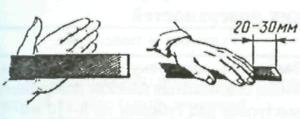 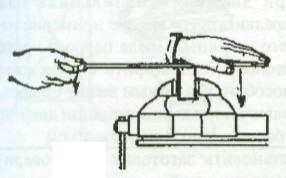 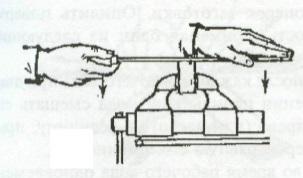 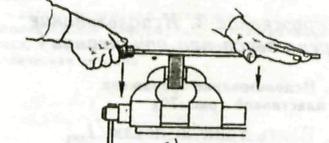 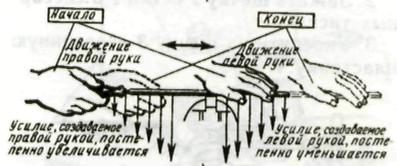 5. Демонстрация рабочих движений и балансировки напильника.1. Взять правой рукой конец ручки так, чтобы ее овальная головка упиралась в мякоть ладони.2. Наложить большой палец вдоль оси, а остальными пальцами обхватить ручку, прижимая ее к ладони.3. Наложить левую руку ладонью поперек напильника на расстоянии 20 – 30 мм от его конца. Пальцы слегка согнуть, но не свешивать. Локоть левой руки слегка приподнять.4. Двигать напильником плавно, делая 40 – 60 движений в минуту, строго горизонтально обеими руками вперед и назад так, чтобы он касался обрабатываемой заготовки всей поверхностью.Внимание.Усилия правой и левой рук распределять следующим образом:нажимать на напильник только при его движении вперед;в начале рабочего хода (вперед) основной нажим выполнять левой рукой;в середине рабочего хода усилия нажима обеими руками должны быть одинаковы;в конце рабочего хода основной нажим выполнять правой рукой;корпус слегка наклонить в сторону тисков, упор делать на левую ногу.1. Взять правой рукой конец ручки так, чтобы ее овальная головка упиралась в мякоть ладони.2. Наложить большой палец вдоль оси, а остальными пальцами обхватить ручку, прижимая ее к ладони.3. Наложить левую руку ладонью поперек напильника на расстоянии 20 – 30 мм от его конца. Пальцы слегка согнуть, но не свешивать. Локоть левой руки слегка приподнять.4. Двигать напильником плавно, делая 40 – 60 движений в минуту, строго горизонтально обеими руками вперед и назад так, чтобы он касался обрабатываемой заготовки всей поверхностью.Внимание.Усилия правой и левой рук распределять следующим образом:нажимать на напильник только при его движении вперед;в начале рабочего хода (вперед) основной нажим выполнять левой рукой;в середине рабочего хода усилия нажима обеими руками должны быть одинаковы;в конце рабочего хода основной нажим выполнять правой рукой;корпус слегка наклонить в сторону тисков, упор делать на левую ногу.6. Демонстрация приемов и способов опиливания металла на тренажерах.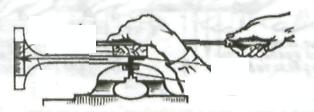 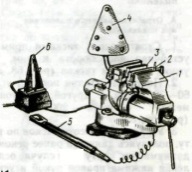             Рис. № 1.                Рис. № 2.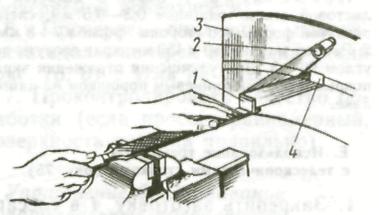 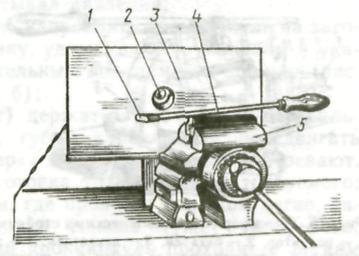           Рис. № 3.                Рис. № 4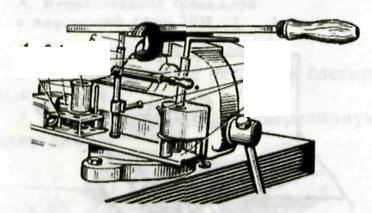 Рис. № 5.6. Демонстрация приемов и способов опиливания металла на тренажерах.            Рис. № 1.                Рис. № 2.          Рис. № 3.                Рис. № 4Рис. № 5.1. Отработать и продемонстрировать приемы и способы опиливания металла на любом из перечисленных тренажерах:Тренажер с пластинкой (Рис. № 1).Тренажер со световым таблом (Рис. №2).Тренажер с зеркальным отображением (Рис. № 3).Тренажер «Зрительный сигнализатор» (Рис. № 4).Тренажер с телескопическими стойками (Рис.№ 5).2. При работе на тренажерах выполнять все рекомендации и требования, прописанные в инструкциях по пользованию данного тренажера.1. Отработать и продемонстрировать приемы и способы опиливания металла на любом из перечисленных тренажерах:Тренажер с пластинкой (Рис. № 1).Тренажер со световым таблом (Рис. №2).Тренажер с зеркальным отображением (Рис. № 3).Тренажер «Зрительный сигнализатор» (Рис. № 4).Тренажер с телескопическими стойками (Рис.№ 5).2. При работе на тренажерах выполнять все рекомендации и требования, прописанные в инструкциях по пользованию данного тренажера.7. Приемы и способы опиливания металла.7. Приемы и способы опиливания металла.7. Приемы и способы опиливания металла.7. Приемы и способы опиливания металла.7.1. Опиливание широких поверхностей.7.1. Опиливание широких поверхностей.7.1. Опиливание широких поверхностей.7.1. Опиливание широких поверхностей.Опиливание продольными штрихами.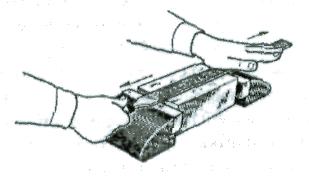 Опиливание продольными штрихами.1. Встать справа от тисков, правым боком к верстаку.2. Повернуть корпус на 45º вправо от линии движения напильника.3. Соблюдать балансировку напильника.1. Встать справа от тисков, правым боком к верстаку.2. Повернуть корпус на 45º вправо от линии движения напильника.3. Соблюдать балансировку напильника.Опиливание поперечными штрихами.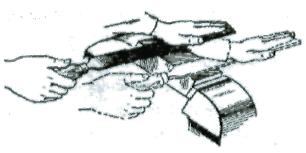 Опиливание поперечными штрихами.1. Закрепить заготовку на 5-8 мм выше губок тисков.2. Соблюдать балансировку напильника.3. Добиваться получения прямого угла между обрабатываемой и прилегающими гранями.4. Не допускать завалов.5. Поправить наведенный штрих напильником с насечкой № 2.1. Закрепить заготовку на 5-8 мм выше губок тисков.2. Соблюдать балансировку напильника.3. Добиваться получения прямого угла между обрабатываемой и прилегающими гранями.4. Не допускать завалов.5. Поправить наведенный штрих напильником с насечкой № 2.Опиливание перекрестным штрихом.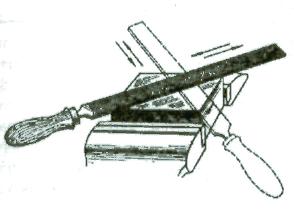 Опиливание перекрестным штрихом.1. При опиливании соблюдать требования изложенные выше.2. Переносить движение напильника попеременно с угла на угол.3. Опилить плоскость слева направо, а затем справа налево путем поворота тисков под углом 30-40º. Выдерживать движение напильника по диагонали.4. Изменить рабочую позу и положение напильника и перейти к опиливанию по второму диагональному направлению.1. При опиливании соблюдать требования изложенные выше.2. Переносить движение напильника попеременно с угла на угол.3. Опилить плоскость слева направо, а затем справа налево путем поворота тисков под углом 30-40º. Выдерживать движение напильника по диагонали.4. Изменить рабочую позу и положение напильника и перейти к опиливанию по второму диагональному направлению.Проверка плоскости после опиливания.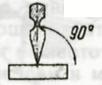 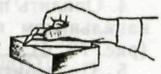 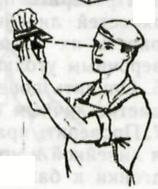 Проверка плоскости после опиливания.1. Освободить заготовку из тисков.2. Поставить линейку лезвием перпендикулярно проверяемой поверхности (линейку переставлять, отнимая от поверхности плитка).3. Повернуться к источнику света, поднять заготовку на уровень глаз и поставить линейку перпендикулярно проверяемой поверхности.4. Проверить опиленную поверхность вдоль, поперек и по диагонали с угла на угол.5. Проконтролировать качество обработки (если просвет равномерный -  поверхность опилена правильно). 1. Освободить заготовку из тисков.2. Поставить линейку лезвием перпендикулярно проверяемой поверхности (линейку переставлять, отнимая от поверхности плитка).3. Повернуться к источнику света, поднять заготовку на уровень глаз и поставить линейку перпендикулярно проверяемой поверхности.4. Проверить опиленную поверхность вдоль, поперек и по диагонали с угла на угол.5. Проконтролировать качество обработки (если просвет равномерный -  поверхность опилена правильно). 